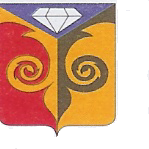 СОВЕТ ДЕПУТАТОВМЕДВЕДЁВСКОГО СЕЛЬСКОГО ПОСЕЛЕНИЯКУСИНСКОГО МУНИЦИПАЛЬНОГО РАЙОНА Челябинской области__________________________________________________________________РЕШЕНИЕ От  13.03.2018г.  №  4 Об утверждении целевой программы«Пожарная безопасность на территорииМедведёвского сельского поселенияна 2018год»        Руководствуясь Федеральным законом от 06.10.2003 №131-ФЗ «Об общих принципах организации местного самоуправления в Российской Федерации», от 21.12.1994г. №69-ФЗ «О пожарной безопасности», Закон Челябинской от 20.12.2012г. №442-ЗО «О пожарной безопасности и Челябинской области» и Уставом Медведёвского сельского поселения.        Совет депутатов Медведёвского сельского поселения РЕШАЕТ:        1. Утвердить целевую программу «Пожарная безопасность на территории Медведёвского сельского поселения на 2018год» (приложение).        2. Настоящее решение вступает в силу с момента подписания.Глава Медведёвскогосельского поселения                                                                          И.В. ДаниловПредседатель Совета депутатовМедведёвского сельского поселения                                            Н.М. Анюхина